Министерство науки и высшего образования Российской ФедерацииФедеральное государственное бюджетное образовательное учреждениевысшего образования«Владимирский государственный университетимени Александра Григорьевича и Николая Григорьевича Столетовых»(ВлГУ)Юридический институтФОНД ОЦЕНОЧНЫХ МАТЕРИАЛОВ (СРЕДСТВ)ПО ДИСЦИПЛИНЕКОНСТИТУЦИОННОЕ ПРАВО ЗАРУБЕЖНЫХ СТРАНнаправление подготовки / специальность 
40.05.04 Судебная и прокурорская деятельностьспециализация
Судебная деятельностьг. Владимир 2022ПЕРЕЧЕНЬ КОМПЕТЕНЦИЙ И ПЛАНИРУЕМЫЕ РЕЗУЛЬТАТЫ ОБУЧЕНИЯ ПО ДИСЦИПЛИНЕ 2. ОЦЕНОЧНЫЕ МАТЕРИАЛЫ ДЛЯ ПРОВЕДЕНИЯ ТЕКУЩЕГО КОНТРОЛЯУСПЕВЕМОСТИ ПО ДИСЦИПЛИНЕРейтинг- контроль № 1Определить термины (не менее пяти по выбору преподавателя):Конституционализм; суверенитет государства; суверенитет народа; суверенитет нации; гражданство(подданство); апатриды; декларация; форма конституции; императивный характер; федерализм; автономия; абсолютизация (монополизация); децентрализация; избирательное право; абсентеизм; избирательный метр; Палата лордов, Палата представителей; Бундесрат; Национальное собрание; Кабине министров, правительство; парламентарий; парламентская процедура; вотум недоверия; иммунитет; политическая ответственность; практика импичмента; Лорд судья; конституционное правосудие.Дать письменный ответ на следующие вопросы (не менее двух по выбору преподавателя):1. Понятие конституционного права, особенности функций в государствах с различной формой правления, на примере ФРГ и Великобритании.2. Конституционное право отрасль национального права3. Источники конституционного права /общее понятие и виды.4. Правовое регулирование общественных объединений в Великобритании.5. Система государственных органов в Германии.6. Региональное и местное самоуправление Соединенного Королевства.7. Охарактеризуйте государственно-территориальное устройство Королевства.8. Охарактеризуйте Конституцию Великобритании.9. Кто участвует в Великобритании в формировании парламента, каким образом учитывается мнение избирателей10. Какие виды выборов применяются в США, и на каких уровнях.11. Система государственных органов США. Система распределения компетенций и полномочий.12. Особенности парламентаризма в США13. Охарактеризуйте основные правовые акты, обеспечивающие защиту прав и свобод граждан США. 14. Способы приобретения и утраты гражданства в США.15. Характеристика источников конституционного права во Франции.16. Какие факторы влияют на полноту реализации политических прав гражданина Франции.17. Конституционные основы формирования правительства во Франции.18. Что такое депутатский иммунитет и депутатский индемнитет, как они реализуются во Франции.19. Охарактеризуйте французские автономии.20. Особенности конституционно-правового статуса личности в ФРГРейтинг - контроль № 2Дать письменный ответ на следующие вопросы (не менее двух по выбору преподавателя): 1. Государственно-территориальное устройство Испании и его сочетание с системой государственного управления.2. Определите преимущества конституционно-правового статуса человека, в Японии3. Каким образом в конституционном праве применяются цензы, что такое реакционные цензы, когда они устанавливаются на примере Индии4. Геополитическое своеобразие Японии.5. Способы приобретения гражданства в Израиле6. В чем разница между двойным, множественным и двуединым гражданством, в каких государствах они имеются.7. Конституционно-правовой статус иностранцев и лиц без гражданства в Испании.8. Допускается ли право на занятие должностей в системе власти иностранцами в Индии 9. Охарактеризуйте специфику избирательных процедур в Японии 10. Конституционно-правовые характеристики Швеции, определяющие их факторы.11. Демократическое государство: юридическое и фактическое содержание в КНР.12. Конституционные характеристики Израиля в его взаимоотношениях с церковью.13. Основные черты социальной системы и экономики в Японии.14. Различие в концепциях роли государства в обеспечении основных прав и свобод. Способы защиты на примере Швеции15. Конституционные основы территориально организации власти в Индии.16. Унитарное государство как форма государственного устройства в Японии.17. Пассивное и активное избирательное право в Испании.18. Охарактеризуйте модель организации власти в Китае19. По каким нормам в конституции Японии можно определить политический режим государства.20. Способы и правовой механизм охраны и защиты основных прав и свобод граждан в Израиле.21. Виды и статус территориальной автономии в КНР и Испании.Составить две задачи с ответами, по любым двум, указанным ниже государствамИспания; КНР; Япония; Швеция; Индия; ИзраильРейтинг- контроль № 3Составить кроссворд, содержащий 25-28 вопросов, с ключами, включающих характеристику системы конституционализма каждого из следующих государств:Марокко; Бразилия; Италия; Нидерланды; Швейцария; Канада.Дать письменный ответ на следующие вопросы (не менее двух по выбору преподавателя):Способы принятия конституции, какой наиболее эффективный (на примере изученных государств).Политическая система общества и политически процесс в Нидерландах.Разновидности законов, применяемых в конституционном праве Бразилии.Сущность конституции, порядок отмены конституции в Швейцарии.Содержание конституционно-правовых отношений в Марокко.Региональное управление и местное самоуправление в Канаде: причины создания и эффективность взаимодействия.Меры конституционного ограничения власти главы государства, их характер и причины установления.Порядок формирования правительства в зарубежных странах. Аппарат правительства в Марокко.Понятие и природа конституционного правосудия. Конституционный контроль в Бразилии.Законодательный процесс: понятие, стадии, конституционно-правовое регулирование в Нидерландах.Охарактеризуйте конституционные принципы формирования политической системы Бразилии.Конституционно-правовое регулирование территориальных основ в Швейцарии.Государственно-территориальное устройство Швейцарии и его сочетание с системой государственного управления.Конституционно-правовой статус иностранцев и лиц без гражданства в Канаде.Форма правления и территориального устройства в Бразилии.Конституционно-правовой статус личности в Бразилии.Особенности политической системы Марокко.Тип республики в Швейцарии, назовите подтверждающие правовые акты.Геополитическое своеобразие Марокко.Основные черты социальной системы и экономики в Нидерландах. Охарактеризуйте специфику избирательных процедур в КанадеКритерии оценивания задания с одним вариантом ответаПРОМЕЖУТОЧНАЯ АТТЕСТАЦИЯ ПО ДИСЦИПЛИНЕПеречень вопросов к зачету1. Государственное (конституционное) право отрасль национального права в зарубежных странах.2. Общие принципы государственного (конституционного) права, их характеристика.3. Основные характеристики конституционно-правовых отношений.4. Источники	конституционного права /общее понятие и виды/.5. Разновидности законов, применяемых в конституционном праве.6. Органические законы: характеристика и применение в конституционном праве различных стран.7. Применение «формальных» и «материальных» законов в конституционном праве.8. Содержание конституционно-правовых отношений в разных странах.9. Реализация конституции соблюдение и применение. Ответственность за нарушение конституции в ФРГ.10. Классификация и система принципов конституционного строя в Италии.11. Институт защиты конституционного строя во Франции.12. Конституционное закрепление принципов государственной власти /разделение, монополизация, теория совместного властвования/.13. Государственная власть, местное самоуправление, местное саморегулирование: различные конституционные модели соотношений.14. Конституционно-правовые характеристики государства, определяющие их факторы.15. Демократическое государство: юридическое и фактическое содержание во Франции.16. Правовое государство: содержание конституционного характера в США.17. Конституционные характеристики государства в его взаимоотношениях с церковью в Израиле.18. Конституционно-правовой статус политических партий: подходы к объекту и форме правового регулирования.19. Конституционный статус человека и гражданина как институт конституционных прав20. Гражданство /подданство: понятие и законодательное регулирование.21. Правовой статус иностранных граждан и лиц без гражданства.22. Понятие конституционных прав, свобод и обязанностей человека и гражданина, их юридические свойства.23. Система основных прав и свобод человека и гражданина, критерии классификации в Индии.24. Гарантии	конституционных прав и свобод человека: понятие, виды, правовое закрепление в Израиле.25. Конституционные основы территориально организации власти в Швеции.26. Унитарное государство как форма государственного устройства в Японии.27. Автономия: понятие и институт конституционного права, ее виды в Индии.28. Принципы федеративной формы государственного устройства в Швейцарии.29. Конституционные принципы организации и деятельности государственных органов в КНР.30. Способы формирования государственных органов в Канаде.31. Конституционно-правовой статус государственных органов в Марокко.32. Конституция Швейцарии об организации местного самоуправления и местного управления.33. Конституция Великобритании.34. Система государственных органов Англии.35. Региональное и местное самоуправление Соединенного Королевства.36. Конституция Соединенных Штатов Америки.37. Основы правового статуса личности в США.38. Система государственных органов США.39. Избирательные системы в США40. Местное самоуправление в США.41. Конституция Франции.42. Основы правового статуса личности во Франции.43. Государственная власть Франции.44. Региональное и местное самоуправление Франции.45. Конституция Германии.46. Основы правового статуса личности в Германии.47. Система государственной власти Германии.48. Германский федерализм.49. Система государственной власти в Японии50. Избирательные процедуры в Японии51. Бразильский федерализм.52. Конституционно-правовой статус личности в Бразилии53. Государственно-территориальное устройство Италии54. Характеристика Конституции Италии55. Избирательное право и избирательная система в Италии54. Источники конституционного права в Испании.55. Конституционно-правовой статус парламента Испании.56. Парламентский контроль в Испании57. Отношения между государством и церковью в Израиле.58. Характеристика Конституции и других источников конституционного права в Израиле.59. Конституционная история Израиля.60. Конституционная история БразилииПеречень практических задач к зачетуЗадача № 1.	Председатель Правительства Испании после обсуждения Советом Министров предложил распустить Конгресс депутатов (нижняя палата парламента), поскольку, по мнению главы правительства, только это может разрешить конфликт между правительством и парламентом. Король отказался издать декрет о роспуске нижней палаты парламента, поскольку в этот момент в ней проходило рассмотрение резолюции порицания правительству, предложенной 1/5 депутатов палаты, что, согласно Конституции Испании 1978г., делает невозможным роспуск парламента. Глава правительства не согласился с этой аргументацией. По его мнению, никакой резолюции порицания не существует в принципе, т.к. в ее тексте не указана фамилия кандидата на пост главы правительства, что лишает данную резолюцию всякой юридической силы, а, следовательно, Конгресс депутатов должен быть распущен. Обоснуйте свою точку зрения.Образец решения задачиРезолюция порицания – это форма парламентского контроля. Она должна быть предложена одной десятой частью депутатов и одновременно включать предложение о кандидатуре на пост главы правительства (п. 2 ст. 113 Конституции). Для принятия резолюции порицания требуется абсолютное большинство голосов депутатов Конгресса. В этой части прав Глава правительства. Однако непосредственно взаимоотношения правительства с парламентом определены Конституцией (разд. 5), где установлено, что Правительство подотчетно парламенту и несет политическую ответственность перед Конгрессом депутатов. Оно обязано предоставлять палатам и их комиссиям любую требуемую информацию. Правительство и каждый из его членов обязаны отвечать на обращенные в их адрес вопросы и запросы депутатов. Решение о роспуске парламента Генеральных Кортесов принадлежит королю, а причины применения этой процедуры содержатся в Конституции Испании.Задача № 2. Правительство Франции, сформированное правыми партиями после их победы на выборах, обратилось к парламенту за разрешением осуществить путем издания ордонансов (актов, имеющих силу закона) в течение 6 месяцев ряд мероприятий, которые в принципе могут проводиться только на основании закона. Правительство мотивировало свою просьбу тем, что данные мероприятия являются: необходимыми в условиях экономического кризиса и поэтому должны быть осуществлены как можно быстрее. Парламент дал свое согласие. Через 2 года на новых парламентских выборах победу одержали левые партии. Сформированное левыми правительство заявило, что ордонансы прежнего правительства будут отменены на первом же заседании Совета Министров. Депутаты парламента из числа правых заявили, что данный шаг правительства будет явно неконституционным, поскольку ордонансы равны по своей юридической силе законам и могут быть изменены только путем принятия закона. Кто прав в данной ситуации?Задача № 3. Определите виды норм конституционного права: ст. 61 Конституции ФРГ; ст. 13 Конституции ФРГ; ст. 12 Конституции ФРГ; ст. 12 Конституции Италии; ст. 19 Конституции Италии; ст. 22 Конституции Японии; ст. 59 Конституции Бразилии; ст. 102 Конституции Бразилии; ст. 5 Конституции Франции.Задача № 4. Демократическая партия США выдвинула на пост Президента США кандидатуру человека, который в возрасте 16 лет вместе с родителями переехал на постоянное место жительства в Австралию. За 2 года до выборов он вернулся в США. Лидеры Республиканской партии заявили, что данный кандидат не может быть зарегистрирован Федеральной избирательной комиссией, поскольку Президентом может быть избран только тот гражданин США, который в течение 14 лет перед выборами проживал в самих США. Обоснуйте свою точку зрения.Задача № 5. Гражданин Испании арабского происхождения, получивший испанское гражданство в результате прохождения процедуры натурализации, был арестован и обвинен в шпионаже в пользу Марокко. Решением суда он был приговорен к длительному тюремному заключению и в качестве дополнительного наказания лишен испанского гражданства. Осужденный подал жалобу в вышестоящий суд оспаривая правомерность лишения его гражданства. По его мнению, не один гражданин Испании не может быть лишен своего гражданства. Каково должно быть решение вышестоящего суда?Задача № 6. Приведите содержание статей Конституции Италии и Испании, регулирующих порядок подготовки, принятия, изменения и отмены Основного закона каждой из стран. Поясните смысл терминов «фиктивная конституция», «фактическая конституция».Задача № 7. Используя Конституции, назовите и сравните субъектов законодательной инициативы в Японии и ФРГ. Опишите порядок ее осуществления как первую стадию законодательного процесса данных стран. Кто в них обладает правом утверждения принятых парламентом законопроектов и каковы последствия его реализации?Задача № 8. Опишите местное самоуправление и управление в Индии, дайте определение следующим понятиям: талуки, муниципальные корпорации, деревенские панчаятыЗадача № 9. Используя Акт о конституционной реформе 2005 г. раскройте компетенцию Верховного Суда Великобритании.Задача № 10. В случае смерти монарха Великобритании кто из перечисленных ниже лиц унаследует престол и по какому основанию: младший брат монарха, старшая дочь монарха,Задача № 11 В 2004 г. президент Литвы Роландас Паксас литовским сеймом был отрешен от должности по обвинению в грубом нарушении конституции. Основаниями отрешения явились: 1) предоставление литовского гражданства российскому предпринимателю Борисову; необеспечение охраны государственной тайны; 3) незаконные попытки повлиять на частный бизнес. В октябре 2004 г. окружной суд признал его невиновным в действиях, послуживших основаниям импичмента Дайте правовую оценку этим событиям.Задача № 12. Основаниями импичмента Президента США согласно конституции служат: государственная измена, взяточничество или другие важные преступления и проступки (misdemeanors) (разд. 4 ст. П). В деле импичмента Президента США Б. Клинтона Палатой представителей Конгресса было установлено, что Президент подорвал авторитет своей должности, вызвал неуважение к институту президентства, не оправдал доверие к себе как к Президенту и действовал, «разрушая авторитет норм права и правосудия, тем самым нанеся вред народу Соединенных Штатов». Дайте правовую оценку этим фактам. Задача № 13. Согласно ряду зарубежных конституций «Правительство несет политическую и солидарную ответственность перед Генеральным советом» (Андорра); «Правительство в своей деятельности подотчетно Президенту и ответственно перед Парламентом» (Беларусь); «Правительство должно пользоваться доверием парламента» (Греция); «Правительство ответственно перед палатой представителей» (Ирландия); «Правительство несет ответственность перед Парламентом» (Молдова); «Премьер-министр несет ответственность перед Президентом республики и в рамках политической ответственности Правительства – перед Ассамблеей Республики» (Португалия); «Правительство несет политическую ответственность за всю свою деятельность только перед Парламентом» (Румыния).Почему правительственная ответственность именуется политической?Показатели, критерии и шкала оценивания промежуточной аттестации знаний по учебной дисциплине «Конституционное право зарубежных стран»Промежуточная аттестация по итогам освоения дисциплины (зачет) проводится в конце семестра, по окончании изучения теоретического курса. Форма проведения оговаривается предварительно с группой. Студентам предлагаются два варианта: устный ответ на два вопроса из предлагаемого выше перечня и решение задачи, либо решение тестов и одной задачи.Зачет, проводимый в устной форме, дает возможность студенту продемонстрировать свою компетентность и эрудированность в знании изученной дисциплины, а решенная задача позволяет подтвердить полученные практические навыки. Максимальные баллы, при устной форме, составляют: по 25 баллов за каждый вопрос и 10 баллов за правильное обоснованное решение задачи.Зачет проводимый в форме тестирования и решения одной из предлагаемых задач. Тестирование проводится с помощью автоматизированной программы, в случае технических проблем, вышеперечисленные задания предлагаются на бумажном носителе, в верхней части которого студент указывает: фамилию, имя, отчество, номер группы, название сдаваемой дисциплины. На подготовку отводится 30 минут. Каждый вариант тестовых заданий включает 25 вопросов открытого и закрытого типов. За каждый правильный ответ на вопрос дается 2 балла и 10 баллов за правильное полное решение задачи.Максимальное количество баллов, которое студент может получить на зачете, в соответствии с Положением составляет 60 баллов.4. ИТОГОВЫЕ ТЕСТОВЫЕ ЗАДАНИЯ ПО ДИСЦИПЛИНЕКЛЮЧИ К ТЕСТУТема № 1.1.11111151,311Тема № 2.1.411243213Тема №.3.1.33321422,3,5Тема № 4.1.43443322Тема № 5.1.211,2,42232Тема № 6.1.2331154Тема № 7.1.42,423333Тема № 8.1. 13 532Тема № 9.1. 1.        4 2.        4 3.        2 4.        1 5.        2КЛЮЧИ К ЗАДАЧАМ   Тема № 1.2.ЛиберальнаяСецессияЭкстрадицияСовестиМетр    Тема № 2.2.БундесратСорокФедеративное1949Тридцать пятьУнитарноеЖесткая1958    Тема № 3.2.1659ГильотинаПрерогативаДецентрализованнаяАнглосаксонскаяПрезидентскаяЖесткимТема № 4.2            1.    Салическая            2.    Символ            3.    Советников            4.     Регент            5.     КанарскиеТема № 5.2. КоммунистическаяГосударственный СоветОднопалатный1982ПарламентарнаяПятьФедеративное13 приложенийТема № 6.2.Королевство ШвецияКонституционная монархияЛютеранская21 ЛенГосударственный СоветПарламентарнаяНекодифицированнаяЕгипет Тема № 7.2.ПротекторатКоранМногопартийности12ГаагеЗападной Тема № 8.2. США ВтороеОттава1758  Тема № 9.2.Коммуна 1948УнитарноеДесятиЖесткаяДвухФедеративнуюПрямыеРазработчик: 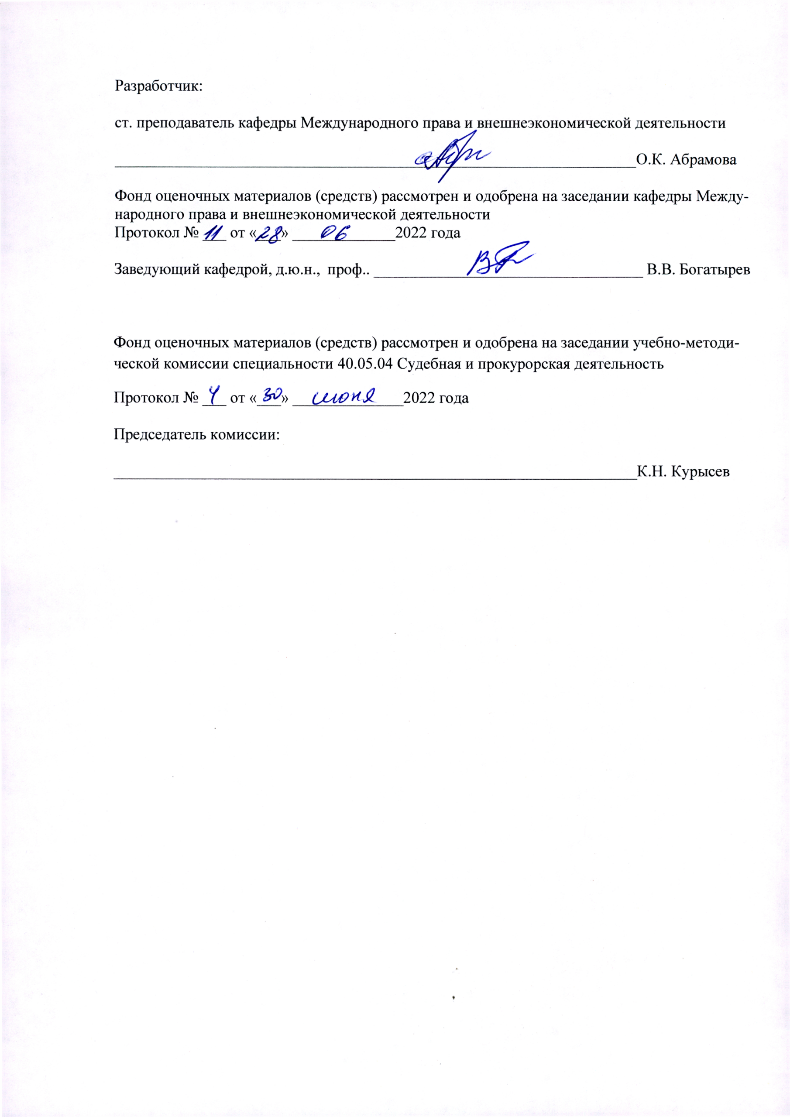 ст. преподаватель кафедры Международного права и внешнеэкономической деятельности__________________________________________________________________О.К. АбрамоваФонд оценочных материалов (средств) рассмотрен и одобрена на заседании кафедры Международного права и внешнеэкономической деятельностиПротокол № _11__ от «_28__» ____06_________2022 годаЗаведующий кафедрой, д.ю.н.,  проф.. __________________________________ В.В. БогатыревФонд оценочных материалов (средств) рассмотрен и одобрена на заседании учебно-методической комиссии специальности 40.05.04 Судебная и прокурорская деятельностьПротокол № ___ от «___» ______________2022 годаПредседатель комиссии: __________________________________________________________________К.Н. Курысев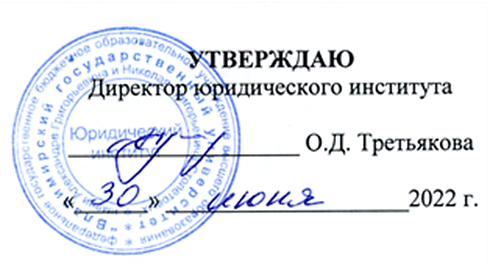 УТВЕРЖДАЮДиректор юридического института___________________ О.Д. Третьякова«______» ____________________2022 г.Формируемые компетенции(код, содержание компетенции)Планируемые результаты обучения по дисциплине, в соответствии с индикатором достижения компетенцииПланируемые результаты обучения по дисциплине, в соответствии с индикатором достижения компетенцииНаименование оценочного средстваФормируемые компетенции(код, содержание компетенции)Индикатор достижения компетенции(код, содержание индикатора)Результаты обучения по дисциплинеНаименование оценочного средстваПК-3 Способен осуществлять профессиональную деятельность на основе развитого правосознания, правового мышления и правовой культуры ПК-3.1ПК-3.2ПК-3.3Знает: знает значение, виды, принципы и уровни правового сознания, правового мышления и правовой культуры;Умеет: умеет применять правовые знания в профессиональной деятельности и преобразовывать общественные отношения, основываясь на собственном правосознании и правовой культуре; Владеет: владеет развитым правосознанием, правовым мышлением и правовой культурой.Тестовые вопросы, практические задания.ПК-6 Способен осуществлять профессиональную деятельность в сфере международно-правового сотрудничества ПК-6.1ПК-6.2ПК-6.3Знает: знает основные исторические этапы развития международного сотрудничества, формы его реализации, основные направления влияния международной политики на общественно-политическую жизнь страны; Умеет: умеет находить правильную модель поведения при международно-правовом сотрудничестве; ориентироваться в позициях России по общественно-политическим вопросам, находить необходимую информацию для самостоятельного изучения современного состояния международного сотрудничества с конкретными государствами и организациями;Владеет: владеет навыками профессионального взаимодействия в сфере международно-правового сотрудничества.Тестовые вопросы, практико-ориентированные задания.ПК-13 Способен квалифицированно толковать нормативные правовые акты в соответствующей области деятельностиПК-13.1ПК-13.2ПК-13.3Знает: знает виды и способы толкования правовых норм.Умеет: умеет анализировать и уяснять смысл, содержание и значение различных нормативных правовых актов; использовать различные приемы толкования нормативных правовых актов.Владеет: владеет навыками работы с нормативными правовыми актами, актами правоприменительной и судебной практики, актами толкования правовых норм.Тестовые вопросы, практико-ориентированные задания.БаллОписание15Студент, правильно ответил на 3 теоретических вопроса и выполнил 3/4 второго задания10Студент, правильно ответил на 2 теоретических вопроса и выполнил 2/3 второго задания5Студент, правильно ответил на 2 теоретических вопроса и выполнил 1/2 второго задания 0Студент, неправильно ответил на 2 теоретических вопроса и выполнил менее 1/2 второго задания Оценка в баллахОценка за ответ на экзаменеКритерии оценивания компетенций41-60 баллов«Отлично»,зачтеноСтудент глубоко и прочно усвоил программный материал, исчерпывающе, последовательно, четко и логически стройно его излагает, свободно справляется с вопросами и другими видами применения знаний, причем не затрудняется с ответом при видоизменении заданий, использует в ответе нормативно-правовые акты и иные источники конституционного права зарубежных стран, правильно обосновывает принятое решение, подтверждает полное освоение компетенций, предусмотренных программой курса.31-40 баллов«Хорошо»,зачтеноСтудент показывает, что твердо знает материал, грамотно и по существу излагает его, не допуская существенных неточностей в ответе на вопрос, правильно применяет терминологию, допуская некоторые неточности; демонстрирует хороший уровень освоения материала, информационной и коммуникативной культуры и в целом подтверждает освоение компетенций, предусмотренных программой курса.21 -30 баллов«Удовлетворительно»,зачтеноСтудент показывает знания только основного материала, но не усвоил его деталей, допускает неточности, недостаточно правильные формулировки, в целом, не препятствует усвоению последующего программного материала, нарушения логической последовательности в изложении программного материала, испытывает затруднения при ответах на вопросы, подтверждает освоение компетенций, предусмотренных программой курса на минимально допустимом уровне.Менее 20 баллов«Неудовлетворительно»,незачтеноСтудент, не знает значительной части программного материала (менее 50% правильно выполненных заданий от общего объема работы), допускает существенные ошибки, неуверенно, с большими затруднениями отвечает на вопросы, не подтверждает освоение компетенций, предусмотренных программой курса.№ ппКонтролируемые разделы (темы)Тестовые заданияКод контролируемой компетенции1.Тема 1.1. Предмет, метод, система и источники конституционного права зарубежных стран. Система конституционализма 1. Наука конституционного права зарубежных стран является:- комплексом знаний об особенностях конституционно-правового регулирования общественных отношений в области реализации публичной власти и правового статуса личности в других государствах;- подотраслью конституционного права России, представляющей систему конституционных норм зарубежных государств;- системной совокупностью конституционно-правовых положений отдельных государств, которая позволяет выделить закономерности их возникновения и развития.2. Система источников конституционного права - это - Совокупность внешних форм выражения нормативных правовых актов, посредством которых устанавливаются и получают юридическую силу государственно-правовые нормы, характеризуемая такими качествами как взаимосвязь и иерархия; - Внешняя форма выражения правовых норм юридически обязательного характера;  - Форма придания правилам поведения юридически обязательного характера, характера норм права; - Совокупность законодательных актов издаваемых3. Метод обязывания в конституционном праве зарубежных стран предполагает: - обязанность субъектов действовать согласно предписаниям; - разрешение субъектов вести себя на свое усмотрение; - запрещение субъектам совершать определенные действия.4. К какой группе субъектов конституционного права зарубежных стран относятся органы местного самоуправления? - К негосударственным объединениям; - К государственным образованиям; - К органам государства.5. Какие типы политических партий объединяют лиц тех или иных вероисповеданий? - Конфессиональные; - Консервативные; - Национальные. 6. Согласно какой модели конституционного контроля последний осуществляется специальными судебными или квазисудебными органами?- Европейской;- Американской;- Восточной.7. Основным личным правом человека является - Право частной собственности; - Право свободного передвижения, выбирать место пребывания и жительства; - Право на охрану достоинства личности; - Неприкосновенность личности; - Право на жизнь. 8. В каких государствах существует однопартийная система - Китай;  - Италия; - Куба;  - Англия; - Испания.9. Какой из источников конституционного права зарубежных стран имеет устный характер?- Конституционный обычай;- Внутригосударственный публично-правовой договор;- Религиозный источник.10. Выход из гражданства по собственному желанию гражданина называется:- экспатриацией;- оптацией;- филиацией.ПК-3, ПК- 6, ПК- 13. Тема 1.2. Предмет, метод, система и ис-точники конституци-онного права зарубежных стран. Система кон-ституциона-лизмаВпишите  пропущенное слово1.Концепция прав человека, основанная на приоритете личности перед обществом и государством-.. ЛИБЕРАЛЬНАЯВпишите  пропущенное слово2.Процесс выхода какой-либо части государства из его состава называют… СЕЦЕССИЕЙВпишите  пропущенное слово3.По своей структуре все конституции могут быть классифицированы на… КОДИФИЦИРОВАННЫЕ И НЕКОДИФИЦИРОВАННЫЕВпишите  пропущенное слово4.Выдача лица от одного государства другому для следствия и суда это… ЭКСТРАДИЦИЯВпишите  пропущенное слово5.Право, которое можно охарактеризовать как право исповедовать любую религию или не исповедовать никакой, вести пропаганду религиозных или иных взглядов – свобода… СОВЕСТИВпишите  пропущенное слово6.Число голосов, необходимое для избрания хотя бы одного депутата из того или иного списка кандидатов – избирательный… МЕТРПК-3, ПК-6,ПК- 132.Тема 2.1. Основы конституционного права ФРГ, Франции.1. День проведения выборов в Бундестаг ФРГ определяет:- парламент- федеральный президент- избирательная комиссия- канцлер2. Форма правления в Германии:- парламентарная республика- парламентарная монархия- дуалистическая монархия- суперпрезидентская республика3. Основной Закон ФРГ по способу изменения относится к:- жестким -писаным- гибким- неписаным4. Название органа, выполняющего функции законодательной власти в Германии:- Сенат и Палата представителей- Бундестаг и Бундесрат- парламент- Собрание народных представителей5. Количество депутатов в Национальном собрании — Нижней палате парламента Франции:- 500- 479- 512- 5796. Год принятия Конституции Франции:- 1973 г.- 1921 г.- 1958 г.- 18567. Органом, реализующим юридическую ответственность членов правительства во Франции, является:- правительство- Палата правосудия Республики- президент Республики- Конституционный суд8. Муниципальные выборы, или выборы членов муниципального совета Франции, в рамках коммуны проходят каждые:- 4 года- 6 лет- 7 лет- 5 лет9. В каком европейском государстве обязательно религиозное обучение? - Испания; - Португалия; - Германия;  - Латвия; - РоссияПК-3, ПК-6, ПК- 13Тема 2.2. Основы кон-ституцион-ного права ФРГ, Фран-ции.Напишите пропущенное слово1.Представительством земель в парламенте ФРГ занимается … БУНДЕСРАТ2.Президентом Германии может стать гражданин, достигший … лет. СОРОКА3.Германия по форме государственного устройства является … государством. ФЕДЕРАТИВНЫМ4.Основной закон Германии был принят в … г. 19495.Баллотироваться в Верхнюю палату французского парламента можно по достижении … лет.ТРИДЦАТИ ПЯТИ6.Франция по форме государственного устройства является … государством.: УНИТАРНЫМ7.Конституция Франции по способу изменения является:…ЖЕСТКОЙ8.Год принятия Конституции Франции… г. 1958ПК- 3, ПК- 63.Тема 3.1. Конституционное право США, Соединенного Королевства Великобритании и Северной Ирландии.1. Территориальное устройство Соединённого Королевства является:- конфедеративным- республиканским- унитарным -федеративным2. Парламент Великобритании состоит из:- Сената и Палаты министров- Монарха и двух палат- Палаты лордов и Палаты общин- Премьер-министра и двух палат3. Должностное лицо, юридически занимающее в системе государственных органов Великобритании первое место, — это:- председатель парламента- монарх- премьер-министр- президент4. Количество министров, входящих в состав правительства Ирландии: - от 7 до 15 - от 5 до 12- -от 10 до 18- -устанавливает премьер-министр5. Особенностью американских судов является:- наличие права толковать конституцию и осуществлять конституционный контроль- все дела рассматриваются в открытом порядке- наличие права рассматривать как уголовные, так и гражданские дела- невозможность пересмотра дел апелляционной инстанции6. Название парламента штата в США:- Сенат- Палата министров- Бундестаг- Легислатура7 Штат США, в котором губернатор избирается выборщиками — это:- Пенсильвания- Массачусетс- Миссисипи- Джорджия8. Что не является обязательным условием для приема в гражданство Великобритании: - Знание языка; - Отказ от гражданства другого государства;  - Высокие достижения в области науки, техники и культуры;  - Проживание на территории страны в течении определенного срока; - Наличие законного источника доходов.ПК-3,ПК-6, ПК -13Тема 3.2. Конституци-онное право США, Со-единенного Королевства Великобри-тании и Се-верной Ир-ландии.Напишите пропущенное слово1. Палата Общин в Великобритании состоит из … человек 659 2. «..» -это прием, используемый спикером для прекращения прений в парламенте в назначенный час. ГИЛЬОТИНА3. Полномочия британского монарха, называются королевской … .ПРЕРОГАТИВОЙ4. Судебная система, практикуемая в США называется.. ДЕЦЕНТРАЛИЗОВАННОЙ5. Название модели судебной системы, в которой существует единая система судов во главе с верховным судом — … АНГЛОСАКСОНСКАЯ6. США по форме правления является … республикой. П ПРЕЗИДЕНТСКОЙ7. Конституция США по порядку принятия поправок относится к … ЖЕСТКИМПК- 3, ПК- 6 4.Тема 4.1. Основы конституционного строя Японии, Испании1.Год принятия первой Конституция Японии:- 1990-1930- 1946- 18892. Формой правления в Японии является:- президентская республика- дуалистическая монархия- парламентарная монархия- парламентская республика3. Система местного самоуправления в Японии имеет сходство с:- континентальной- советской- англо-саксонской- гибридной4. Территориальное устройство Японии является:- федеративным- региональным- конфедеративным- унитарным5. Главой государства в Испании является: - царь - губернатор - король - президент6. Статья 45 Конституции Испании, гласящая: «Всякое лицо имеет право пользоваться окружающей средой для развития своей личности…», устанавливает право, относящееся к группе: - Личных прав;- Гражданских прав;- Культурных прав; - Социальных прав; - Ни один из приведенных ответов не верен.7. Какую религию исповедует подавляющее большинство японцев? - Буддизм - Синтоизм - Православие8. Административно-территориальное устройство Испании - 16 автономных областей и 4 автономных города - 17 автономных областей и 2 автономных города - 18 автономных областей и 2 автономных города - 20 автономных областейПК- 3, ПК- 6, ПК-13Тема 4.2. Основы кон-ституцион-ного строя Японии, Ис-панииНапишите пропущенное слово1.Япония использует … систему престолонаследия. САЛИЧЕСКУЮ2.Согласно ст. 1 Конституции Японии, император является … единства государства и единства народа. СИМВОЛОМ3.Верхняя палата Японского парламента называется палатой … .СОВЕТНИКОВ4.Лицо, правящее от имени малолетнего монарха, называется … .:РЕГЕНТОМ5. Испании принадлежат...острова КАНАРСКИЕПК- 3, ПК- 6, ПК- 13Тема 5.1. Основы конституционного развития Индии, КНР.1.Территориальное устройство КНР — это:- децентрализованное государство- унитарное государство- федерация- относительно централизованное государство2. Орган, осуществляющий руководство всеми вооруженными силами Китая — это:- Центральный военный совет- Комитет государственной безопасности- Совет Безопасности- Федеральная военная комиссия3. Основаниями для утраты гражданства в Китае является:- приобретение детьми граждан КНР, постоянно проживающих за границей, гражданства иного государства по рождению- удовлетворение в установленном порядке ходатайства лица об утрате гражданства- измена Родине- постоянное проживание граждан КНР на территории другого государства и приобретение ими добровольного гражданства4.Парламент Индии состоит из 2 палат и … .- монарха- президента- премьер-министра- спикера5. Год принятия Конституции Индии:- 1950- 1949- 1955- 19606. Низшей ступенью судов в Индии являются суды - мунсифов- сахибов- панчаятов- сипаев7. Парламенты с относительно ограниченной законодательной компетенцией существуют:- США, ФРГ- ФРГ, Индия- Индия, Франция- Швеция, ФРГПк-3, ПК- 6, ПК- 13Тема 5.2. Основы кон-ституцион-ного разви-тия Индии, КНР.Напишите пропущенное слово (слова)1.Конституция Китая закрепляет руководящую роль единственной … партии Китая .КОММУНИСТИЧЕСКОЙ 2.Название Правительства Китая — … ГОСУДАРСТВЕННЫЙ СОВЕТ3.Всекитайское собрание народных представителей по структуре является … . ОДНОПАЛАТНЫМ4. Конституция Китая была принята в … г. 19825. Индия по форме правления является … республикой. ПАРЛАМЕНТАРНОЙ6. Срок полномочий президента Индии составляет … лет ПЯТЬ7. Индия по форме государственного устройства является … государством. ФЕДЕРАТИВНЫМ8. Конституция Индии состоит из Преамбулы, 491 статьи, 25 частей и … 13 ПРИЛОЖЕНИЙПК- 3, ПК- 6, ПК- 13Тема 6.1. Особенности системы конституционализма: Израиля, Швеции1. Какой город является столицей Швеции: - Гётеборг - Стокгольм  - Уппсала2. Какие цвета присутствуют на флаге Швеции: - белый и голубой - красный и синий - желтый и синий 3. С какой из перечисленных стран граничит Швеция: - Швейцария - Германия - Норвегия 4. Как называется шведская административная единица: - Лен  - Округ - Ном 5. Название парламента государства Израиль — это: - кнессет - конгресс Израильского государства - сейм- абренст6.  Первой страной, признавшей Израиль де-юре, была -  США  -  Франция -  Великобритания  -  Аргентина -  СССР 7. ЭТОТ язык является вторым после иврита официальным языком Израиля  - идиш  - русский  - английский  - арабский - скрытоПК- 3, ПК- 6Тема 6.2. Особенности системы конституционализма: Израиля, ШвецииНапишите пропущенное слово (слова)1.Официальное называние Швеции:… КОРОЛЕВСТВО ШВЕЦИЯ2.Форма правления в Швеции…КОНСТИТУЦИОННАЯ МОНАРХИЯ3.В Швеции большая часть зарегистрированных верующих принадлежит к…церкви. ЛЮТЕРАНСКОЙ4.Территория Швеции делится на …21 ЛЕН5.Правительство Швеции называется:…ГОСУДАРСТВЕННЫЙ СОВЕТ6.Израиль является …республикой ПАРЛАМЕНТАРНОЙ7.Израиль имеет...конституцию НЕКОДИФИЦИРОВАННУЮ8. Израиль граничит с африканским государством   ЕГИПЕТПК- 6, ПК- 13Тема 7.1. Конституционные основы государственности Нидерландов, Марокко1. Форма правления в Марокко - Абсолютная монархия  -  Дуалистическая республика -  Конституционная монархия -  Дуалистическая монархия2. В каких арабских государствах имело место фактически бесконституционное правление  -  Катаре  -  Бахрейне  -  Ираке  -  Марокко  -  Египте3. Парламент Марокко состоит из  -  2-х палат  -  1-ой палаты  -  Включает Совет старейшин4. В каком году Бельгия окончательно отделилась от Нидерландов?  -  1184  -   1652  -   18305.  Как называется парламент Нидерландов?  -  Сенат  -   Генеральные штаты  -   Национальное собрание6. Что обозначает слово «Нидерланды» -  Свободная страна -  Берег океана -  Нижняя земля7. Как в Нидерландах относятся к эвтаназии? -  запрещена и уголовно наказуема -  применяется в исключительных случаях -  легализованаПК- 3, ПК- 6, ПК- 13 Тема 7.2. Конституционные основы государственности Нидерландов, МароккоНапишите пропущенное слово (слова)1.Статус Марокко накануне получения независимости…ПРОТЕКТОРАТ2.Основным источником права Марокко считается…КОРАН.3.Политическая система Марокко основана на принципе …МНОГОПАРТИЙНОСТИ4. Королевство Нидерланды состоит из… провинций   125. Королевская семья Нидерландов живет в …ГААГЕ6. Нидерланды расположены в ....части Европы ЗАПАДНОЙПК- 6, ПК- 13Тема 8. 1. Основы конституционного права Швейцарии, Канады.1. Как называются субъекты федерации в Швейцарии?- Кантоны;- Провинции;- Земли.2. Положения об отказе от войны и создании регулярных вооруженных сил содержится в конституции: - Франции; - Германии; - Швейцарии; - Японии.3. Какая провинция Канады имеет французский язык в качестве единственного официального? - Манитоба - Альберта - Онтарио - Саскачеван - Квебек4.  Чьим доминионом была Канада - Германии  -  Франции -  Великобритании5.   Почему на гербе Канады изображен кленовый лист? - Канадским аборигенам очень нравился вкус кленового сока, и это передалось потомкам  -  Клён - это символ единства, силы и сплочённости  -  Клён является национальным растением Канады  ПК- 3, ПК- 6,ПК-13 Тема 8.2 Ос-новы кон-ституцион-ного права Швейцарии, Канады.1. Территория суши Канады граничит  с…    США2. Канада по территории среди государств занимает…место в мире. ВТОРОЕ3.  Столицей Канады является… ОТТАВА4. Первое представительное собрание в Канаде было избрано… г. 1758ПК- 6, ПК- 13Тема 9.1. Система конституционных отношений в Италии, Бразилии1. Формой территориального устройства в Италии является:- конфедерация- федерация- централизованный унитаризм- унитаризм с широкой автономией2. Принцип, доминирующий при приобретении гражданства по рождению в Италии, называется:- отсутствие у ребенка матери- право единения- право почвы- право крови3. Партии, восстановление которых в Италии запрещается в какой бы то ни было форме:- коммунистические- фашистские- либеральные- консервативные4. Местный представительный орган в Италии — это:- джунта- анклав- совет- собрание5. Согласно ст.5 Конституции Бразилии 1988г., «никто из бразильцев не может быть выдан другому государству, за исключением натурализованных бразильцев в случае совершения преступления до натурализации или доказанного участия в незаконной перевозке наркотиков или соответствующих лекарств, согласно закону». Речь идет о: - Экспатриации; - Экстрадиции;  - Денатурализации; - Лишение гражданства; - Ни один из приведенных ответов не верен.ПК- 3, ПК- 6, ПК- 13Тема 9.2. Си-стема кон-ституцион-ных отноше-ний в Ита-лии, Брази-лииНапишите пропущенное слово1.Низовое звено территориального деления Италии – это … . КОММУНА2.Конституция Италии вступила в силу в … г 19483.Италия по форме государственного устройства является … государством. УНИТАРНЫМ4.Натурализоваться иностранец, проживающий в Италии, может по истечении … лет. ДЕСЯТИ5.Итальянская конституция по способу изменения является… ЖЕСТКОЙ6. Парламент Бразилии имеет ….палатную структуру. ДВУХ7. Бразилия имеет…форму государственного устройства. ФЕДЕРАТИВНУЮ8. В Бразилии проводятся… выборы Президента. ПРЯМЫЕПК- 3, ПК- 6, ПК- 13